ГОРОДСКОЙ СОВЕТ ДЕПУТАТОВ  МУНИЦИПАЛЬНОГО ОБРАЗОВАНИЯ «ГОРОД НАЗРАНЬ»РЕШЕНИЕ № 17/70-3	                   от 02 февраля  2017 г. О награждении  знаком  отличия «За многолетний безупречный труд и службу г. Назрань»В соответствии с  Положением  «О муниципальных наградах в муниципальном образовании «Городской округ город Назрань», утвержденного Городским советом от 20 октября 2014 г. № 38/144-2 и за высокий профессионализм, многолетний добросовестный труд, Городской совет муниципального образования «Городской округ город Назрань» решил: 1.Наградить знаком отличия  «За многолетний безупречный труд и службу городу  Назрань»:-Халухаеву Ларису Казбулатовну- управляющего делами Администрации  г.Назрань.	2. Настоящее Решение опубликовать (обнародовать)  в средствах массовой  информации.  	3. Контроль за исполнением настоящего Решения возложить на заместителя председателя Городского совета Богатырева Ю.Д.Глава  г. Назрань 	   А.М. ТумгоевПредседатель Городского совета                                                                     М. С. ПарчиевРЕСПУБЛИКА     ИНГУШЕТИЯ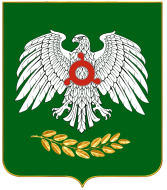     ГIАЛГIАЙ    РЕСПУБЛИКА